Two new level transmitters:
Extremely compact and with high resolution
Klingenberg, May 2020.- With floats as small as 18 mm in diameter, the new level transmitters from WIKA also fit into space-critical locations. The model FLM-CA is designed for use in the process industry, the model FLM-CM for industrial applications.Both compact instruments work on the magnetostrictive principle. They have a high resolution (0.1 mm) and measure with an accuracy of either ± 1.25 mm or ± 2.5 mm. The model FLM-CA is also available in a hazardous area version with ATEX approval and in a vibration-resistant version (up to 4 g).The new level transmitters have a 4 … 20 mA output signal, the model FLM-CA can also communicate via HART6 protocol. Both level measuring instruments are available with probe lengths of up to 1 m (FLM-CM) or 3 m (FLM-CA) as well as with different temperature and pressure ranges. With an ingress protection of IP68, they are also protected against external influences.    Number of characters: 890Key words: FLM-CA, FLM-CMManufacturer:WIKA Alexander Wiegand SE & Co. KGAlexander-Wiegand-Straße 3063911 Klingenberg/GermanyTel. +49 9372 132-5049Fax +49 9372 132-406vertrieb@wika.comwww.wika.deWIKA company photograph: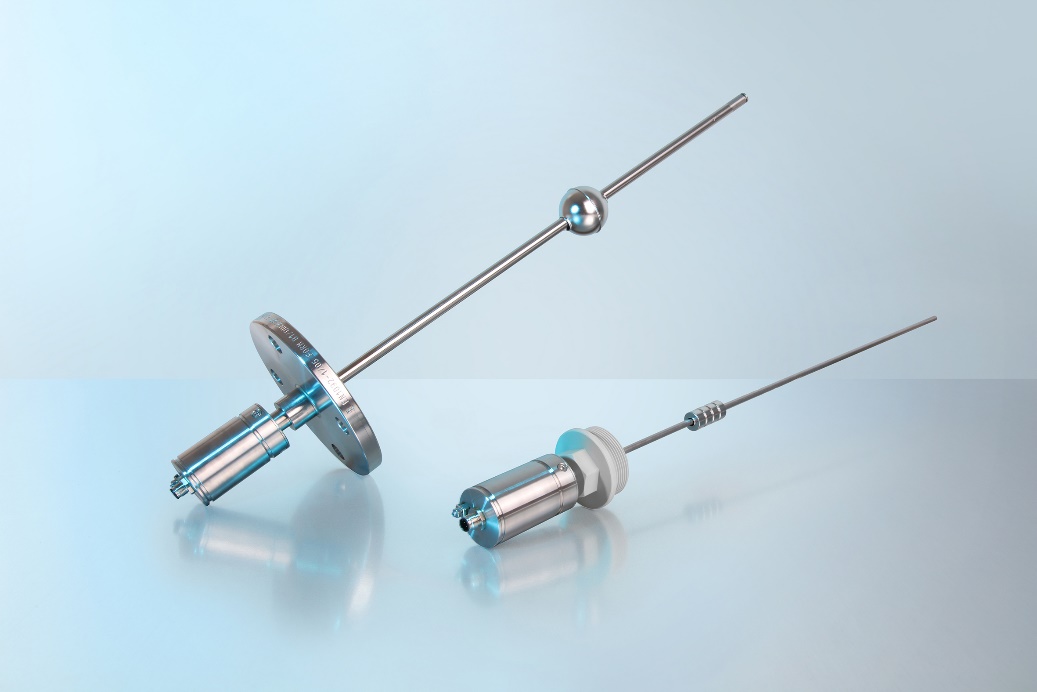 Typ: FLM-CA, FLM-CMEdited by:WIKA Alexander Wiegand SE & Co. KGAndré Habel NunesMarketing ServicesAlexander-Wiegand-Straße 3063911 Klingenberg/GermanyTel. +49 9372 132-8010Fax +49 9372 132-8008010andre.habel-nunes@wika.comwww.wika.deWIKA press release 